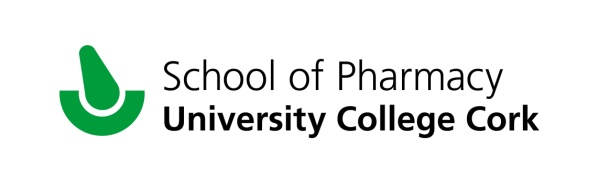 Research & Graduate Studies Committee (RGSC)  Annual Postgraduate Log/Event DiaryThe form should be completed by the postgraduate student and signed off by supervisor(s) on an annual basis.Name: 			                          Student Number:                                       PhD Year: PhD Title: 	The School of Pharmacy has adopted the following general guidelines as recommended annual progress review milestones for research graduates students:End of Year 1 – complete a Progress review (oral viva assessment by two independent examiners)End of Year 2 – provide evidence of scientific publication skills e.g. either a Poster accepted for presentation at a national/international conference or a research publication accepted in a PEER reviewed journal)End of year 3 - provide evidence of scientific presentation skills e.g. an oral presentation at either a School, College, National or International conferenceIn addition:all PhD students are expected to attended seminars/training events as recommended by their supervisors and Complete a minimum level of 15 ECTS credits training, by registering for Postgraduate Training Modules.Annual Postgraduate Log/Event Diary Attendance at Conference/Seminars/training events during the last yearTaught Modules taken (if applicable) Signature of Student:		_________________________		Date: _______________Signature of Supervisor (s):	____________________________		Date: _______________				____________________________		Date: ________________ Please return completed forms to the School Manager by the 30 September each year.       Annual log of activities V3DateEvent type e.g. Poster,  Review paper or Research paper or progress review (viva) or  oral presentationTitle (e.g. Poster, Paper or Presentation)Event details e.g. Name of conference, Name of journal, DOI if applicable etcDate completedDateConference/Seminar/training eventsParticipation details e.g. Poster, Oral presenting, training and/or networking ModuleCodeModule Title and number of creditsDate completed